Сагаалган Ассоциации этнокультурных образовательных организаций, посвященный 85-летию литературного объединения имени Мунко-Саридака	25 февраля в Шимкинской школе-интернат Тункинского района состоялся Сагаалган Ассоциации этнокультурных образовательных организаций, куда входит и наша гимназия-интернат. В стенах Сельского дома культуры состоялся торжественное открытие и закрытие мероприятия, посвященного встрече нового года по лунному календарю - Сагаалгана. 	Сагаалган ассоциированных школ прошел на высоком уровне. Приняли участие 13 школ Республики Бурятия и наша Усть-Ордынская гимназия-интернат. Мероприятие проводилось по следующим номинациям: Онлайн викторина «Знаешь ли ты Тунку», Онлайн конкурс художественного чтения «Дуулгата нагин Саяанай һэбшэн соо…», Представление команд «Сагаалганай амаршалга»Конкурс исполнителей песен на стихи поэтов литературного объединения имени Мунко Саридака «Алтан Мундаргын аялганууд»Конкурс рисунков по произведениям тункинских поэтов и писателей «Шэдитэ бирэ»Конкурс исполнителей народного кругового танца «Ёхор наадан һайхан даа!» Во всех номинациях были представлены работы наших учащихся. В викторине приняли участие  Дашинамжилова Диана, Алсаева Диана- ученицы 7 класса. В номинации «Алтан Мундаргын аялганууд» приняли участие первоклассники Альхеева Ольга и Гилязова Айлана с народной песней «Хонгор уула».В конкурсе художественного чтения свой выразительность и пронзительное чтение стихов продемонстрировали Дамбиев Борис и Олзоев Арсалан - учащиеся 10-го класса, В конкурсе «Шэдитэ бирэ» рисунков на произведения писателей Тункинского района мастерство своих рук и кистей показали Бадуева Светлана и  Тапхареева Лада – ученицы 10-го класса.Хореографическая группа «Баялиг» приняла участие в номинации «Ёхор наадан һайхан даа!» в новой танцевальной постановкой «Тункинский ёхор». По итогам конкурсных работ нашим учащимся были вручены сертификаты участников. Делегатом нашей школына Церемонии открытия стал учитель бурятского языка и литературы Зоригто Сергеевич Шагланов, методист Оюна Александровна Забанова, окружную администрацию представляла Харбанова Вероника Валерьевна – начальник Отдела по национальным языкам.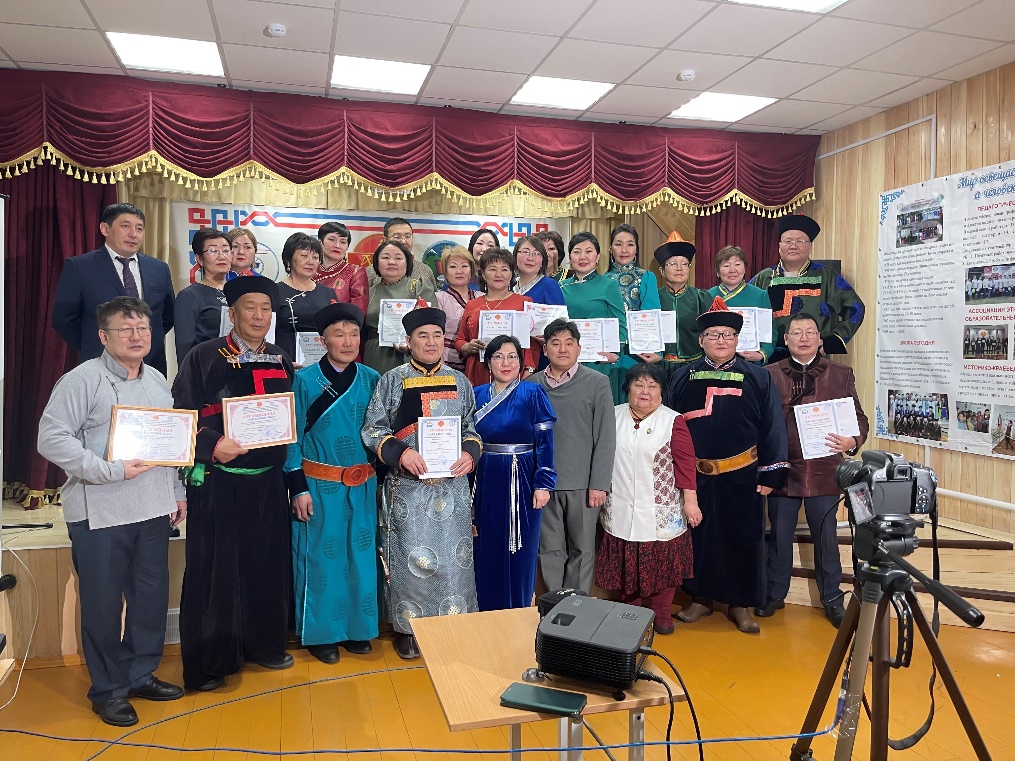 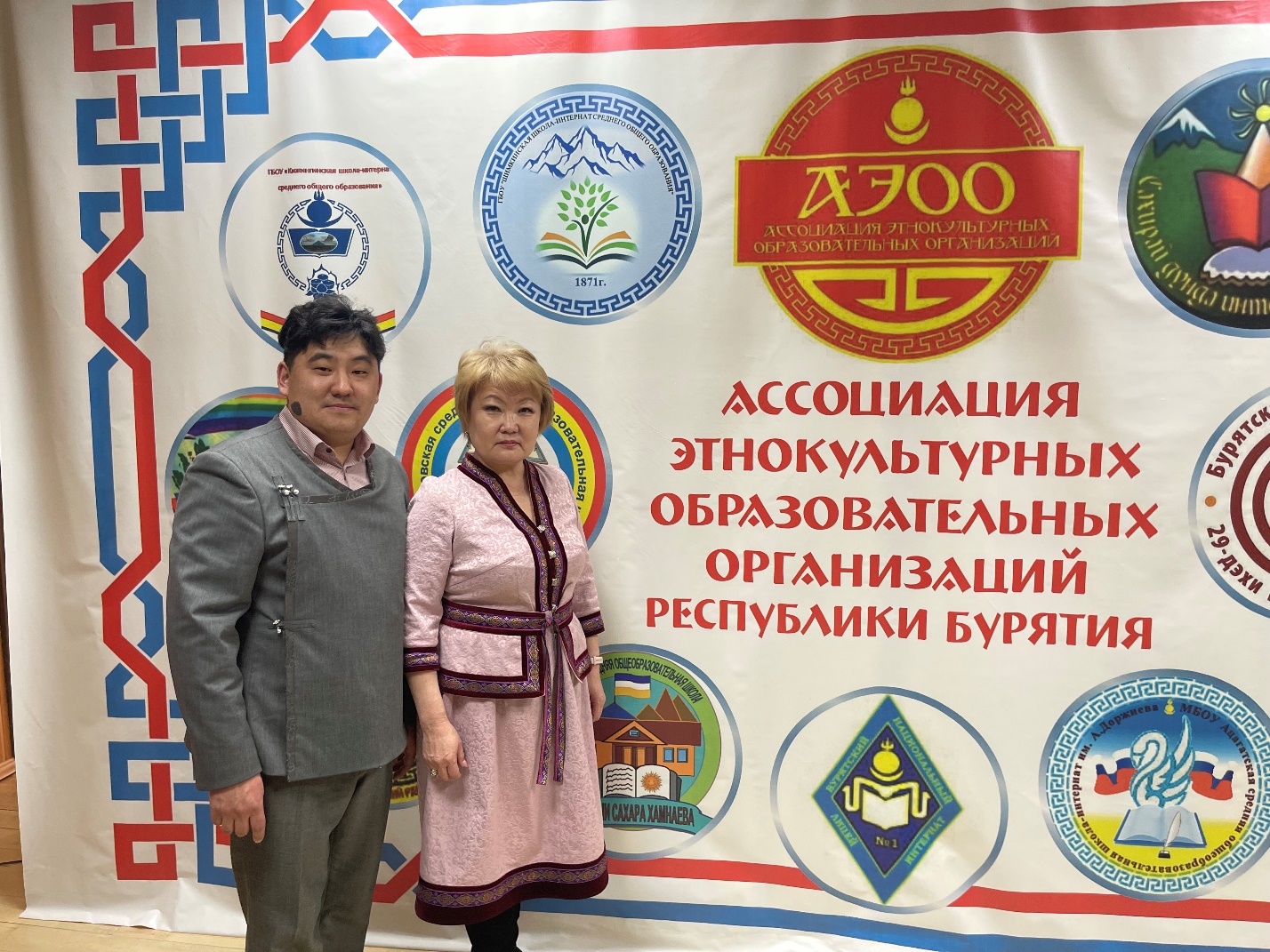 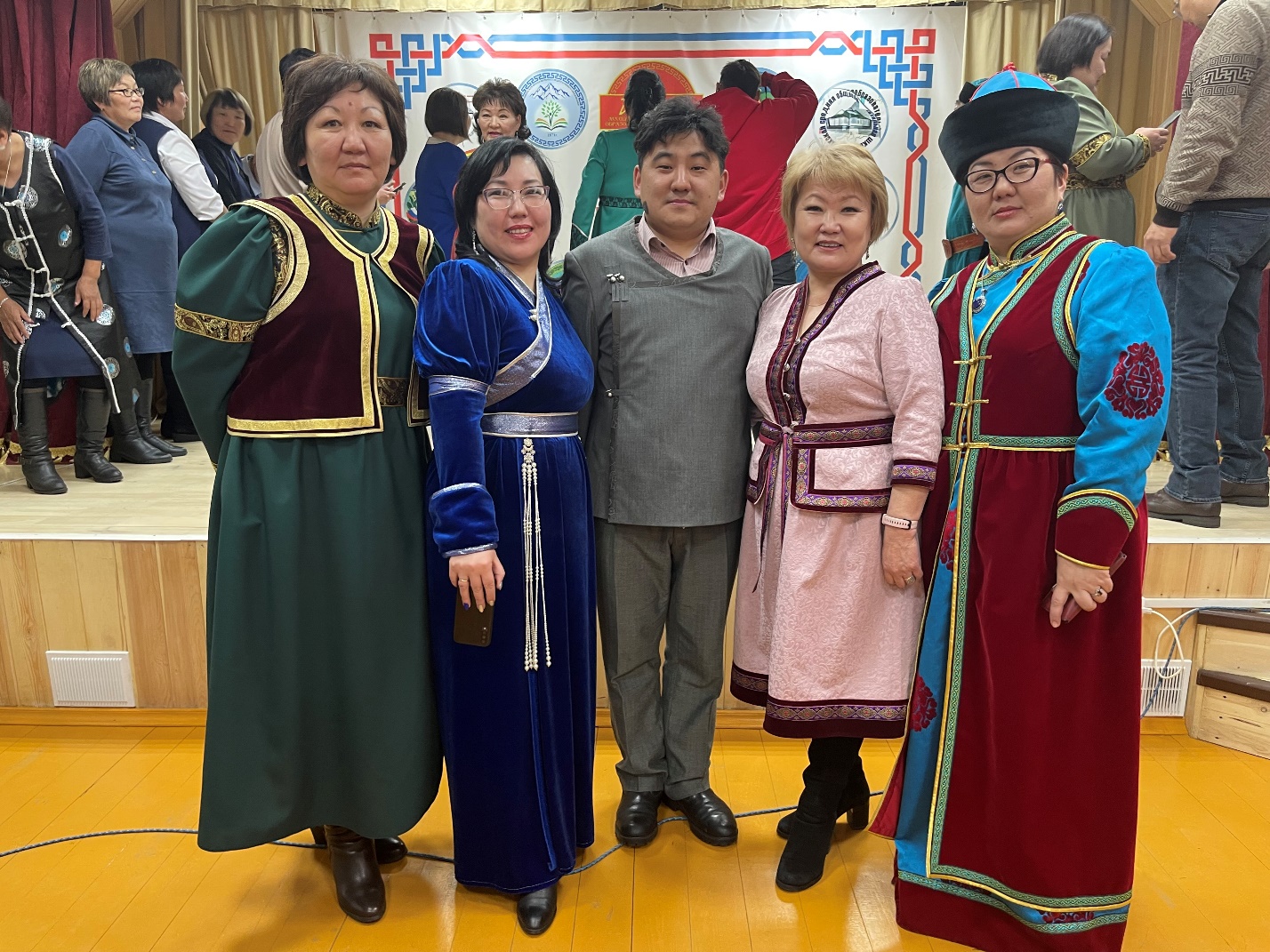 